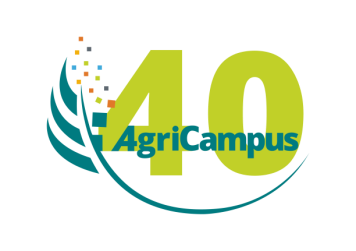 Lycée Professionnel Agricole 
& Forestier Roger Duroure
104 Route de Luglon - 40630 Sabres                                             
Tel   05 58 04 41 80 Fax  05 58 07 55 84
lpa.sabres@educagri.frwww.formagri40.comDemande faite leEtablissement d’origineVilleCourriel de l’établissementNom de l’élèvePrénom de l’élèveClasse fréquentéeResponsable légaux(noms – prénoms)AdresseTéléphone fixeTéléphone portableCourrielInternat Oui                        NonFormation demandée 3ème EA BAC PRO Gestion des Milieux Naturels et de la Faune BAC PRO Forêt